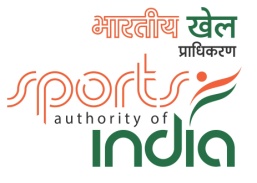 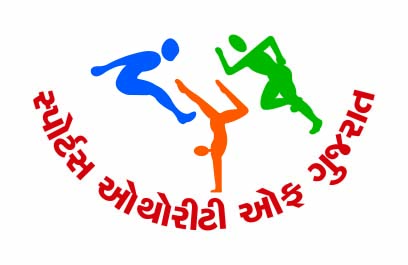 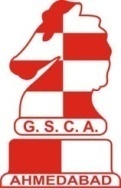 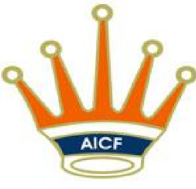 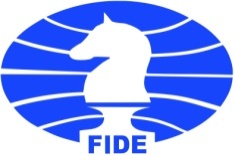 33rd NATIONAL U-9 (OPEN & GIRLS)CHESS CHAMPIONSHIPS-2019Date : 3rd to 11th August, 2019: Organized by :GUJARAT STATE CHESS ASSOCIATIONon behalf ofALL INDIA CHESS FEDERATIONAICF EVENT CODE 218114 / 218115 /GUJ/2019: Venue :GSC Bank, Sahakar Bhavan, Pallav Cross Road,132’ Ring Road, Naranpura, Ahmedabad: Accommodation Partner :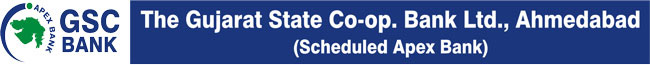 1. Tournament Schedule2. Age LimitPlayers should be born on or after 1.1.2010Age Proof: Each participant must produce a valid certificate to prove his/her age.Certificates from School are not valid. Certificates should preferably be from the Panchayat, Municipality or Corporation obtained soon after birth. Players without date of birth certificates will not be allowed to participate.** The date of birth certificates registered within one year of the birth of the child alone will be recognized and allowed to participate. No state association shall recommend any player who doesn’t come under the above criterion.If any doubt arises about the claimed age of a player, the Tournament Committee has the right to refer the player during the championship for a due evaluation of age by competent medical experts. A player if declared over-age by such experts shall not continue in the championship and the matter shall be reported to AICF. Protest about the age of players may be made to the Chief Arbiter in writing along with a fee of Rs.5000/- per player. This will not be refunded.No protest about over age of a player will be entertained after 2nd round of the championship.Only the Coach or Manager deputed by participating State Chess Association can lodge such protests. The Tournament Committee has the right to decide the day, time and place for such medical evaluation of age. Players refusing to take the test as decided by the Tournament Committee shall be deemed to have failed the test and shall be disqualified from the Championship.3. EligibilitySubject to age limit following players can participate. 1. 	Two players in each category from every affiliated State Association of AICF. If any association fails to send its quota, the vacancies so caused will not be filled.2. 	Top four players from 2018 National Under-9 (Boys and Girls) Chess Championship are eligible to participate as seeded players in the respective categories subject to age stipulation.3. 	Top two rankers of 2018 National Under-7 (Boys and Girls) Chess Championship are eligible to participate as seeded players in respective categories.4. 	2018 World Champion in any category subject to age stipulation.5. 	2018 World number 2 & 3 in under 8 & 10 categories, subject to age stipulation.6. 	2018 Asian Under-10 top three rankers subject to age stipulation.7. 	2018 Asian Under-8 champion.8. 	The AICF secretary has a discretionary seat in each category in this championship.9. 	Any other player who remits the prescribed special entry fee Rs.5,000/-, but the entry should come through the respective Affiliated State Association.10. 	In each category, the host association is entitled to fill one additional player.11. 	Current National Champion in any higher category subject to age stipulation.12. 	Two players in each category approved by AICF will be permitted from areas where no state association exists.13. 	The winner and runner-up of 2018 National Under-9 Girls are eligible to play in the open section.14. 	The winner of 2018 National Under-7 Girls is eligible to play in the open section.15. 	The host chess association is entitled to one additional entry if the number of the participants at the start of the championship is an odd number.16. 	In addition to the above, the following states can fill additional seats, as their players had won Gold, Silver and Bronze medals in the previous (2018) National Under-9 Chess Championship: Open: Maharashtra (Gold) 3; Kerala (Silver) 2; Telangana (Bronze) 1; Girls : Kerala (Gold) 3; Karnataka (Silver) 2; West Bengal (Bronze) 1. And these entries from the State Associations shall be given only from the Rank list of their respective State Championships with proof and not to anybody else.17. 	Only Indian Nationals are eligible to participate in the championships.4. Entry FeeOrdinary Entry: Rs.1000/-Special Entry: Rs.5,000/-There is a 50% concession in the entry fee for participants from North Eastern States and Andaman & Nicobar Islands.All entries including special entries should come through the concerned State Association. However, the AICF will have the right to accept or reject any entry without assigning any reason. The entry form should be submitted along with the attested copy of original date of birth certificate (Birth Certificates from Panchayat/Municipality/Corporation only).Entry fee will be accepted strictly online through: http://aicf.in/national-tournamentregistration. For clarification and guidance regarding submission of entries, please contact: aicfnationalentries@gmail.comRecommendation of State Association is mandatory for participation in the Championship. Without the State approval no player will be allowed to participate.Last date of submission of entries without late fee is 12th July, 2019.Late entries will be accepted with a late fee of Rs.250/- per participant till 20th July, 2019. No entry will be entertained after 20th July, 2019.Enquiries should be sent to:-Mr. Bhavesh Patel, Secretary, Gujarat State Chess Association C/o. Rifle Club, Nr. Bhavan’s College, Khanpur, Ahmedabad–380001 (M): +91 94260 64702 E-mail: bhavesh.chess@gmail.comLate Fee: Entries received after 12.07.2019 will be subject to a late fee of Rs. 250/- per player. However, no entry will be entertained after 5 p.m. on 20.07.2019.5. PrizesThe cash prizes will be awarded to 20 players in each category amounting to Rs.2,00,000/- as given below:6. Dress CodeAs per AICF regulations on dress code for players participating in all the National championships, all State Associations should send their players including special/donor entry players with proper uniform (As regards special/donor entry players, the respective state chess associations may collect the cost of the uniform from the players). Players should at least wear uniform T Shirts/formal shirts (same colour and brand with the name of the State printed prominently at the back and the state chess emblem in the front left side). The name/logo of the sponsors can be permitted. Girls/Women also have to be given appropriate uniform dress. The above rule will also be applicable to Special units. Players without proper uniform will not be permitted to take part in the championship. This will be strictly enforced.7. System of PlayThe Championship will be played under FIDE’s Laws of Chess and the Swiss system. Totally eleven rounds shall be played. Players from the same state should not be paired against each other in the last round of the championship. However, they may be paired if there is no compatible opponent within the same point group or score group with a maximum difference of 1 point. It is applicable only for the top 50% score of the penultimate round.8. SessionThe rate of play shall be 90 minutes with an increment of 30 seconds per move from move number one.9. Default TimeThe default time for each round will be 15 minutes as per regulations of All India Chess Federation.10. Chess ClocksEach participating State Chess Association must provide at least one clock in working order for every two players entered into the Championship.11. Tie BreakFollowing is the order of tie-break:1) Direct encounter2) Buchholz Cut 13) Buchholz4) Sonneborn Berger5) The greater number of wins (forfeit included)In case of tie, cash prizes will not be shared.12. Tournament CommitteeThe organisers will form a tournament committee for the smooth conduct of the National Championship.13. ProtestProtest, if any, against the decision of the Chief Arbiter shall be made in writing with a protest fee of Rs.1000/- within 1 hour of the occurrence of the incident. The protest fee will be refunded if the appeal is upheld.14. Appeals CommitteeBefore the commencement of the tournament, a five member appeals committee shall be formed by the AICF/organizers. All the members and reserves shall be from different states. No member of the Committee can vote on a dispute in which a player from his own State is involved and in such case(s) the reserve member(s) shall take his place in the committee.15. WithdrawalIf any player withdraws from the last two rounds in any National Championship on medical grounds, he/she should undergo treatment by a doctor recommended and supervised by the tournament committee.16. DisqualificationNo participant will leave the venue before the Prize Distribution function without the permission of the Chief Arbiter. The participants disregarding this rule will be suspended for one year.17. InterpretationFor interpretation of the rule(s) and deciding any point not covered by the above rules of the tournament, the decision of the Tournament Committee shall be final and binding on all. The Tournament Committee has every right to make any addition or amendment to these rules, without prior notice. However, such changes should be approved by the AICF. Such changes will, however, be displayed in the tournament hall.18. Registration of PlayersAll participants in the National Championship should be registered with AICF for the year 2019-2020. Online AICF registration is available in the website www.aicf.in. Those who have already obtained registration cards from AICF website for 2019-2020 should send photo copy of the same. Those who have paid the AICF registration fee but are yet to receive the AICF registration card should send a photo copy of the acknowledgment for having paid the fee to organizers of earlier tournaments or to their association. Before the championship all the players must be registered with AICF for the year 2019-2020.19. ArrearsAll arrears of affiliation fee/tournament fee including those of current year must be cleared by the affiliated association at the time of submitting the entries; otherwise the entries are liable to be rejected.20. LodgingFree dormitory accommodation will be provided to seeded/selected players (normal entries) and one accompanying official (Manager or Coach) nominated by the concerned State Chess Association for each State. The address of accommodation for seeded/selected players (normal entries) is GSC Bank, Sahakar Bhavan, 132’ ring road, Nr. Pallav Cross Road, Nr. Ankur Jain Temple, Naranpura, Ahmedabad. Request for official accommodation must reach before 17th July, 2019 otherwise players/officials will have to make their own arrangements.Organizing CommitteeAjay PatelPresident, Gujarat State Chess AssociationBhavesh PatelHon. Secretary, Gujarat State Chess AssociationRakesh Shah 	Jayesh ModiMayur Patel 	GM Tejas BakreJoy Chauhan 	Ankit DalalSamir Shah 	Dharmendra PandyaI. G. Parmar 	Arpi ShahNirav Rajasubba 	Vimal Srivastava: For query regarding registration :Bhavesh Patel(E-mail: bhavesh.chess@gmail.com)Amit Parikh (M) 98980 87374Arrival3-Aug-2019Saturday0900 hrsInauguration3-Aug-2019Saturday1200 hrsManagers Meeting3-Aug-2019Saturday1230 hrsRound-13-Aug-2019Saturday1400 hrsRound-24-Aug-2019Sunday0930 hrsRound-34-Aug-2019Sunday1530 hrsRound-45-Aug-2019Monday1530 hrsRound-56-Aug-2019Tuesday0930 hrsRound-66-Aug-2019Tuesday1530 hrsRound-77-Aug-2019Wednesday1530 hrsRound-88-Aug-2019Thursday1530 hrsRound-99-Aug-2019Friday1530 hrsRound-1010-Aug-2019Saturday1530 hrsRound-1111-Aug-2019Sunday0930 hrsPrize Distribution Ceremony11-Aug-2019Sunday1500 hrsRankOpenGirls1stRs.26,000/-Rs.26,000/-2ndRs.20,000/-Rs.20,000/-3rdRs.13,400/-Rs.13,400/-4thRs.8,000/-Rs.8,000/-5thRs.5,400/-Rs.5,400/-6thRs.4,000/-Rs.4,000/-7th to 12thRs.2,000/- eachRs.2,000/- each13th to 20thRs.1,400/- eachRs.1,400/- each